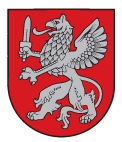 VIDZEMES PLĀNOŠANAS REĢIONSReģ. Nr. 90002180246Jāņa Poruka iela 8-108 Cēsis, Cēsu novads LV 4101Tālrunis 64116014,  64116012  www.vidzeme.lv, e-pasts: vidzeme@vidzeme.lv C ē s ī s2014. gada 27. februārī 	  par rezultātiem iepirkumā „Semināru organizēšanas pakalpojumi Valmierā projektam „Via Hanseatica””Iepirkuma identifikācijas numurs: Nr.VPR/2014/06/HanseaticaIepirkuma nosaukums: „Semināru organizēšanas pakalpojumi Valmierā projektam „Via Hanseatica””Pasūtītājs: Vidzemes plānošanas reģionsProcedūra: Iepirkums organizēts saskaņā ar Publisko iepirkumu likuma 82.pantu par likuma 2.pielikuma B daļas pakalpojumu - SEMINĀRU ORGANIZĒŠANAS PAKALPOJUMI.Piedāvājumu vērtēšanas kritērijs - pasūtītāja prasībām atbilstošs piedāvājums ar zemāko cenu.Iesniegti piedāvājumi:Nolikuma noteiktajā termiņā līdz 2014. gada 24. februārim plkst. 14:00 Vidzemes plānošanas reģiona birojā, J. Poruka iela 8-108, Cēsis, LV-4101, slēgtās aploksnēs atbilstoši iepirkuma Nolikuma prasībām tika iesniegti trīs piedāvājumi:Visu pretendentu piedāvājumi atbilda Nolikumā izvirzītajām prasībām.Iepirkuma komisija izvēlējās zemākās cenas piedāvājumu, kurš atbilst Nolikumā izvirzītajām prasībām. Pamatojoties uz iepriekš minēto, Vidzemes plānošanas reģiona Iepirkumu komisija 27.02.2014. pieņēma lēmumu atzīt par uzvarētāju, kuram piešķiramas līguma slēgšanas tiesības iepirkumā Nr. VPR/2014/06/Hanseatica, sabiedrību ar ierobežotu atbildību „Hotel Wolmar”, reģistrācijas Nr. 44103000486, ar piedāvājuma cenu EUR 2603,98 (divi tūkstoši seši simti trīs euro, 98 centi) bez PVN. N.p.k.PretendentsPiedāvātā līgumcena EUR1.Sabiedrība ar ierobežotu atbildību „Hotel Wolmar”, reģistrācijas Nr. 44103000486, jur. adrese – Tērbatas 16a, Valmiera, LV-42012603,98 EUR (bez PVN)2.Sabiedrība ar ierobežotu atbildību „Ķemers Business and Law Company”, reģistrācijas Nr. 44103061476, jur. adrese – Murdu 19A, Salacgrīva, Salacgrīvas novads, LV-40332684,94 EUR (bez PVN)3.Sabiedrība ar ierobežotu atbildību „Radošā studija „Savai zemītei””, reģistrācijas Nr. 40003516686, jur. adrese – Brīvības 82-4, Rīga, LV-10012957,44 EUR (bez PVN)